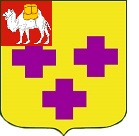 Собрание депутатов города ТроицкаЧелябинской областиПятый созывШестое заседание Р Е Ш Е Н И Еот 24.12.2015г. № 70      г. ТроицкОб утверждении Положения о стратегическом планировании в Троицком городском округеВ соответствии с Федеральным законом от 6 октября 2003 года № 131-ФЗ «Об общих принципах организации местного самоуправления в Российской Федерации», Федеральным законом от 28 июня 2014 года № 172-ФЗ «О стратегическом планировании в Российской Федерации», Закона Челябинской области от 27 ноября 2014 года № 63-ЗО «О стратегическом планировании в Челябинской области», Уставом города Троицка Собрание депутатов города Троицка Челябинской области  РЕШАЕТ: Утвердить Положение о стратегическом планировании в Троицком городском округе (приложение). Настоящее решение опубликовать в газете «Вперед».Настоящее решение вступает в силу со дня его официального опубликования.Председатель Собрания депутатов города Троицка						        В.Ю. ЧухнинГлава города Троицка 							        А.Г. ВиноградовПРИЛОЖЕНИЕк решению Собраниядепутатов города Троицкаот 24.12.2015г. № 70ПОЛОЖЕНИЕо стратегическом планировании в Троицком городском округе 1. Общие положенияПоложение о стратегическом планировании в Троицком городском округе Челябинской области (далее – Положение) устанавливает правовые основы стратегического планирования в Троицком городском округе (далее - стратегическое планирование), координации муниципального управления и бюджетной политики, полномочия органов местного самоуправления города Троицка в сфере стратегического планирования.Настоящее Положение регулирует отношения, возникающие между участниками стратегического планирования в процессе целеполагания, прог-нозирования, планирования и программирования социально-экономического развития Троицкого городского округа, а также мониторинга и контроля реализации документов стратегического планирования.Для целей настоящего Положения используются следующие основные понятия:стратегическое планирование - деятельность участников стратеги-ческого планирования по целеполаганию, прогнозированию, планированию и программированию социально-экономического развития Троицкого городского округа, направленная на решение задач устойчивого социально-экономического развития Троицкого городского округа;муниципальное управление на уровне Троицкого городского округа - деятельность органов местного самоуправления Троицкого городского округа по реализации своих полномочий в сфере социально-экономического развития Троицкого городского округа;целеполагание - определение направлений, целей и приоритетов социально-экономического развития Троицкого городского округа;прогнозирование - деятельность участников стратегического планиро-вания по разработке научно обоснованных представлений о рисках социально-экономического развития Троицкого городского округа, направлениях, результатах и показателях социально-экономического развития Троицкого городского округа;планирование - деятельность участников стратегического планиро-вания по разработке и реализации основных направлений деятельности администрации города Троицка, направленная на достижение целей и приоритетов социально-экономического развития Троицкого городского округа, содержащихся в документах стратегического планирования Троицкого городского округа;программирование - деятельность участников стратегического плани-рования по разработке и реализации муниципальных программ Троицкого городского округа, направленная на достижение целей и приоритетов социально-экономического развития Троицкого городского округа, содержащихся в документах стратегического планирования Троицкого городского округа;мониторинг и контроль реализации документов стратегического планирования Троицкого городского округа - деятельность участников стратегического планирования по комплексной оценке хода и итогов реализации документов стратегического планирования Троицкого городского округа;документ стратегического планирования Троицкого городского округа - документированная информация, разрабатываемая, рассматриваемая и утверждаемая (одобряемая) органами местного самоуправления Троицкого городского округа;стратегия социально-экономического развития Троицкого городского округа - документ стратегического планирования Троицкого городского округа, определяющий приоритеты, цели и задачи органов местного самоуправления Троицкого городского округа на долгосрочный период;прогноз социально-экономического развития города Троицка - документ стратегического планирования Троицкого городского округа, содержащий систему научно обоснованных представлений о направлениях и об ожидаемых результатах социально-экономического развития Троицкого городского округа на среднесрочный или долгосрочный период;муниципальная программа города Троицка - документ стратегичес-кого планирования Троицкого городского округа, содержащий комплекс планируемых мероприятий, взаимосвязанных по задачам, срокам осуществления, исполнителям и ресурсам и обеспечивающих наиболее эффективное достижение целей и решение задач социально-экономического развития Троицкого городского округа;среднесрочный период - период, следующий за текущим годом, продолжительностью от трех до шести лет включительно;долгосрочный период - период, следующий за текущим годом, продолжительностью более шести лет.Иные понятия, применяемые в настоящем Положении, используются           в значениях, определенных Федеральным законом от 28 июня 2014 года               № 172-ФЗ «О стратегическом планировании в Российской Федерации».2. Участники стратегического планированияУчастниками стратегического планирования являются:Собрание депутатов города Троицка;администрация города Троицка;иные муниципальные органы и организации в случаях, предусмотрен-ных муниципальными правовыми актами города Троицка. 3. Полномочия участников стратегического планированияСобрание депутатов города Троицка:принимает нормативно-правовые акты города Троицка в сфере стратегического планирования;утверждает стратегию социально-экономического развития Троицкого городского округа;осуществляет мониторинг и контроль за реализацией стратегии социально-экономического развития Троицкого городского округа;осуществляет иные полномочия в сфере стратегического планирования в соответствии с федеральными законами и иными нормативными правовыми актами Российской Федерации, Челябинской области, нормативными правовыми актами города Троицка.Администрация города Троицка:разрабатывает в пределах своих полномочий документы стратегичес-кого планирования города Троицка; осуществляет в пределах своих полномочий методическое обеспечение стратегического планирования;определяет порядок разработки и корректировки стратегии социально-экономического развития Троицкого городского округа, прогноза социально-экономического развития города Троицка на среднесрочный и долгосрочный периоды, плана мероприятий по реализации стратегии социально-экономического развития Троицкого городского округа;утверждает прогноз социально-экономического развития города Троицка на долгосрочный период, прогноз социально-экономического развития города Троицка на среднесрочный период, муниципальные программы города Троицка по стратегическому планированию города Троицка, план мероприятий по реализации стратегии социально-экономического развития Троицкого городского округа;определяет последовательность разработки документов стратегичес-кого планирования Троицкого городского округа и содержащихся в них показателей, а также порядок формирования системы целевых показателей, исходя из приоритетов социально-экономического развития Троицкого городского округа, для разработки документов стратегического планирования Троицкого городского округа;осуществляет мониторинг и контроль реализации документов стратегического планирования Троицкого городского округа;определяет порядок подготовки отчетов (докладов) о реализации документов стратегического планирования Троицкого городского округа;осуществляет контроль за соблюдением нормативных и методических требований к документам стратегического планирования Троицкого городского округа, включая требования к последовательности и порядку их разработки и корректировки;осуществляет иные полномочия в сфере стратегического планирования в соответствии с федеральными законами и иными нормативными правовыми актами Российской Федерации, Челябинской области, нормативными правовыми актами города Троицка.4. Документы стратегического планирования Троицкого городского округа Документы стратегического планирования, необходимые для обеспечения бюджетного процесса в Троицком городском округе, разрабатываются, утверждаются и реализуются в соответствии с Бюджетным кодексом Российской Федерации.К документам стратегического планирования Троицкого городского округа относятся:стратегия социально-экономического развития Троицкого городского округа;план мероприятий по реализации стратегии социально-экономического развития Троицкого городского округа;прогноз социально-экономического развития города Троицка на среднесрочный или долгосрочный период;бюджетный прогноз Троицкого городского округа на долгосрочный период;муниципальные программы города Троицка.5. Общественное обсуждение  проектов документов стратегического  планирования Троицкого городского округа Проекты документов стратегического планирования Троицкого городского округа выносятся на общественное обсуждение с учетом требований законодательства Российской Федерации, в том числе законодательства Российской Федерации о государственной, коммерческой, служебной и иной охраняемой законом тайне.Форма, порядок и сроки общественного обсуждения проекта документа стратегического планирования Троицкого городского округа определяются в соответствии с федеральными законами и иными нормативными правовыми актами Российской Федерации,  муниципальными правовыми актами города Троицка.Замечания и предложения, поступившие в ходе общественного обсуждения проекта документа стратегического планирования Троицкого городского округа, должны быть рассмотрены органом местного самоуправления Троицкого городского округа, ответственным за разработку проекта документа стратегического планирования.В целях обеспечения открытости и доступности информации об основных положениях документов стратегического планирования Троицкого городского округа их проекты подлежат размещению на официальном сайте Троицкого городского округа в сети «Интернет», а также на общедоступном информационном ресурсе стратегического планирования в информационно-телекоммуникационной сети общего пользования «Интернет».6. Стратегия социально-экономического развития Троицкого городского округаСтратегия социально-экономического развития Троицкого городского округа разрабатывается на период, не превышающий периода, на который разрабатывается прогноз социально-экономического развития Троицкого городского округа на долгосрочный период, в целях определения приоритетов, целей и задач социально-экономического развития Троицкого городского округа, согласованных с приоритетами и целями социально-экономического развития Челябинской области.Стратегия социально-экономического развития Троицкого городского округа разрабатывается на основе нормативных правовых актов Челябинской области, города Троицка с учетом других документов стратегического планирования Троицкого городского округа.Стратегия социально-экономического развития Троицкого городского округа содержит:оценку достигнутых целей социально-экономического развития Троицкого городского округа;приоритеты, цели, задачи и направления социально-экономической политики Троицкого городского округа;показатели достижения целей социально-экономического развития Троицкого городского округа, сроки и этапы реализации стратегии социально-экономического развития Троицкого городского округа;ожидаемые результаты реализации стратегии социально-экономического развития Троицкого городского округа;информацию о муниципальных программах Троицкого городского округа, утверждаемых в целях реализации стратегии социально-экономичес-кого развития Троицкого городского округа.Стратегия социально-экономического развития Троицкого городского округа утверждается решением Собрания депутатов города Троицка по представлению главы города Троицка.Порядок разработки и корректировки стратегии социально-экономического развития Троицкого городского округа определяется администрацией города Троицка.Стратегия социально-экономического развития Троицкого городского округа является основой для разработки муниципальных программ города Троицка и плана мероприятий по реализации стратегии социально-экономического развития Троицкого городского округа.7. Прогноз социально-экономического развития города Троицка на долгосрочный периодПрогноз социально-экономического развития города Троицка на долгосрочный период разрабатывается каждые три года на шесть и более лет на основе прогноза социально-экономического развития Челябинской области на долгосрочный период с учетом данных, представляемых структурными подразделениями администрации города Троицка, муниципальными учреждениями и предприятиями Троицкого городского округа.Корректировка прогноза социально-экономического развития города Троицка на долгосрочный период осуществляется в соответствии с распоряжением администрации города Троицка с учетом прогноза социально-экономического развития города Троицка на среднесрочный период.Прогноз социально-экономического развития города Троицка на долгосрочный период разрабатывается на вариативной основе.Прогноз социально-экономического развития города Троицка на долгосрочный период содержит:оценку достигнутого уровня социально-экономического развития города Троицка;определение вариантов внутренних условий и характеристик социально-экономического развития города Троицка на долгосрочный период, включая основные показатели демографического и научно-технического развития, состояния окружающей среды и природных ресурсов;оценку факторов и ограничений экономического роста города Троицка на долгосрочный период;направления социально-экономического развития города Троицка и целевые показатели одного или нескольких вариантов прогноза социально-экономического развития города Троицка на долгосрочный период, включая количественные показатели и качественные характеристики социально-экономического развития города Троицка;основные параметры муниципальных программ города Троицка;основные показатели развития по отдельным видам экономической деятельности;иные положения, определенные администрацией города Троицка.Прогноз социально-экономического развития города Троицка на долгосрочный период утверждается постановлением администрации города Троицка.Порядок разработки и корректировки прогноза социально-эконо-мического развития города Троицка на долгосрочный период определяется администрацией города Троицка.8. Прогноз социально-экономического развития города Троицка на среднесрочный периодПрогноз социально-экономического развития города Троицка на среднесрочный период разрабатывается ежегодно на основе прогноза социально-экономического развития Российской Федерации на среднесрочный период, стратегии социально-экономического развития города Троицка с учетом основных направлений бюджетной и налоговой политики города Троицка.Прогноз социально-экономического развития города Троицка на среднесрочный период разрабатывается на вариативной основе.Прогноз социально-экономического развития города Троицка на среднесрочный период содержит:оценку достигнутого уровня социально-экономического развития города Троицка;направления социально-экономического развития города Троицка и целевые показатели одного или нескольких вариантов прогноза социально-экономического развития города Троицка на среднесрочный период, включая количественные показатели и качественные характеристики социально-экономического развития города Троицка;иные положения, определенные администрацией города Троицка.Прогноз социально-экономического развития города Троицка на среднесрочный период утверждается постановлением администрации города Троицка.Порядок разработки и корректировки прогноза социально-экономического развития города Троицка на среднесрочный период определяется администрацией города Троицка.Прогноз социально-экономического развития города Троицка на среднесрочный период учитывается при корректировке прогноза социально-экономического развития города Троицка на долгосрочный период.9. Бюджетный прогноз города Троицка на долгосрочный периодБюджетный прогноз города Троицка на долгосрочный  период разрабатывается в соответствии с Бюджетным кодексом Российской Федерации.10. План мероприятий по реализации стратегии социально-экономического развития Троицкого городского округаПлан мероприятий по реализации стратегии социально-экономического развития Троицкого городского округа разрабатывается на основе положений стратегии социально-экономического развития Троицкого городского округа на период ее реализации с учетом основных направлений деятельности Правительства Российской Федерации, Правительства Челябинской области.План мероприятий по реализации стратегии социально-экономического развития Троицкого городского округа содержит:этапы реализации стратегии социально-экономического развития Троицкого городского округа, выделенные с учетом установленной периодичности бюджетного планирования: три года (для первого этапа реализации стратегии и текущего периода бюджетного планирования) и три - шесть лет (для последующих этапов и периодов);цели и задачи социально-экономического развития Троицкого городского округа, приоритетные для каждого этапа реализации стратегии социально-экономического развития Троицкого городского округа;показатели реализации стратегии социально-экономического развития Троицкого городского округа и их значения, установленные для каждого этапа реализации стратегии социально-экономического развития Троицкого городского округа;комплексы мероприятий и перечень муниципальных программ города Троицка, обеспечивающие достижение на каждом этапе реализации стратегии социально-экономического развития города Троицка долгосрочных целей социально-экономического развития Троицкого городского округа, указанных в стратегии социально-экономического развития Троицкого городского округа;иные положения, определенные администрацией города Троицка.План мероприятий по реализации стратегии социально-экономического развития Троицкого городского округа утверждается постановлением администрации города Троицка.Порядок разработки и корректировки плана мероприятий по реализации стратегии социально-экономического развития Троицкого городского округа определяется администрацией города Троицка.11. Муниципальные программы города ТроицкаМуниципальные программы города Троицка в сфере стратегического планирования разрабатываются в соответствии с приоритетами социально-экономического развития города Троицка, определенными стратегией социально-экономического развития города Троицка.Муниципальные программы города Троицка утверждаются постанов-лением администрации города Троицка в соответствии с Бюджетным кодексом Российской Федерации.Перечень муниципальных программ города и порядок их разработки, реализации и оценки их эффективности утверждаются администрацией города Троицка.12. Мониторинг и контроль реализации документов стратегического планирования Троицкого городского округаЦелью мониторинга реализации документов стратегического планирования Троицкого городского округа является повышение эффективности функционирования системы стратегического планирования, осуществляемого на основе комплексной оценки основных социально-экономических и финансовых показателей, содержащихся в документах стратегического планирования Троицкого городского округа, а также повышение эффективности деятельности участников стратегического планирования по достижению в установленные сроки запланированных показателей социально-экономического развития Троицкого городского округа.Основными задачами мониторинга и контроля реализации документов стратегического планирования Троицкого городского округа являются:сбор, систематизация и обобщение информации о социально-экономическом развитии Троицкого городского округа;оценка степени достижения запланированных целей социально-экономического развития Троицкого городского округа;оценка результативности и эффективности документов стратегичес-кого планирования Троицкого городского округа;оценка влияния внутренних и внешних условий на плановый и фактический уровни достижения целей социально-экономического развития Троицкого городского округа;оценка соответствия плановых и фактических сроков, результатов реализации документов стратегического планирования Троицкого городского округа и ресурсов, необходимых для их реализации;оценка уровня социально-экономического развития Троицкого городского округа, проведение анализа, выявление возможных рисков и угроз и своевременное принятие мер по их предотвращению;разработка предложений по повышению эффективности функциони-рования системы стратегического планирования.Документами, в которых отражаются результаты мониторинга реализации документов стратегического планирования Троицкого городского округа, являются ежегодный отчет о результатах деятельности администрации города Троицка, сводный годовой доклад о ходе реализации и об оценке эффективности реализации муниципальных программ Троицкого городского округа.Порядок осуществления мониторинга реализации документов стратегического планирования Троицкого городского округа и подготовки документов, в которых отражаются результаты мониторинга реализации документов стратегического планирования Троицкого городского округа, определяется решением Собрания депутатов  города Троицка.Документы, в которых отражаются результаты мониторинга реализации документов стратегического планирования Троицкого городского округа, подлежат размещению на официальном сайте Троицкого городского округа, за исключением сведений, отнесенных к государственной, коммерческой, служебной и иной охраняемой законом тайне.По результатам контроля реализации документов стратегического планирования Троицкого городского округа орган, его осуществляющий, направляет в структурное подразделение администрации города Троицка, ответственное за проведение мероприятий или достижение показателей, запланированных в документе стратегического планирования Троицкого городского округа, соответствующую информацию.Контроль реализации документов стратегического планирования Троицкого  городского округа осуществляется в порядке, определяемом администрацией города Троицка.Реализация стратегии социально-экономического развития Троицкого  городского округа осуществляется путем разработки плана мероприятий по реализации стратегии социально-экономического развития Троицкого городского округа. Положения стратегии социально-экономического развития Троицкого городского округа детализируются в муниципальных программах Троицкого городского округа с учетом необходимости ресурсного обеспечения, в том числе определенного в соответствии с бюджетным прогнозом на долгосрочный период и бюджетным прогнозом города Троицка на долгосрочный период.Комплексы мероприятий по реализации основных положений стратегии социально-экономического развития Троицкого городского округа и перечень муниципальных программ Троицкого городского округа включаются в план мероприятий по реализации стратегии социально-экономического развития Троицкого городского округа.Муниципальные программы Троицкого городского округа, необходимые для реализации стратегии социально-экономического развития Троицкого городского округа, разрабатываются администрацией города Троицка и включаются в перечень муниципальных программ Троицкого городского округа.Ежегодно проводится оценка эффективности реализации каждой муниципальной программы Троицкого городского округа. Порядок проведения указанной оценки и ее критерии утверждаются постановлением администрации города Троицка.Администрация города Троицка готовит для Собрания депутатов города Троицка ежегодный отчет о ходе исполнения плана мероприятий по реализации стратегии социально-экономического развития Троицкого городского округа. Документы стратегического планирования Троицкого городского округа, принятые до дня вступления в силу настоящего решения, считаются действительными до окончания установленного в них срока, если иное не установлено муниципальными правовыми актами Троицкого городского округа. 